Розв'язування задач з теми «Переміщення під час рівноприскореного прямолінійного руху. Рівняння координати»РОЗВ'ЯЗУВАННЯ ЗАДАЧ1. На злітній смузі завдовжки 1800 м літак набирає швидкості руху 60 м/с. Якої швидкості руху набере літак, пробігши по смузі 450 м?2. Прямолінійною ділянкою дороги йде пішохід із незмінною швидкістю 2 м/с. Його наздоганяє мотоцикл, який збільшує швидкість, рухаючись із прискоренням 2 м/с2. Через який час мотоцикл обжене пішохода, якщо на момент початку відліку часу відстань між ними становила 300 м, а мотоцикл рухався зі швидкістю 22 м/с? Яку відстань подолає мотоцикл за цей час? Домашнє завданняПовторити § 29, Вправа № 29 (6)Дано:Розв’язання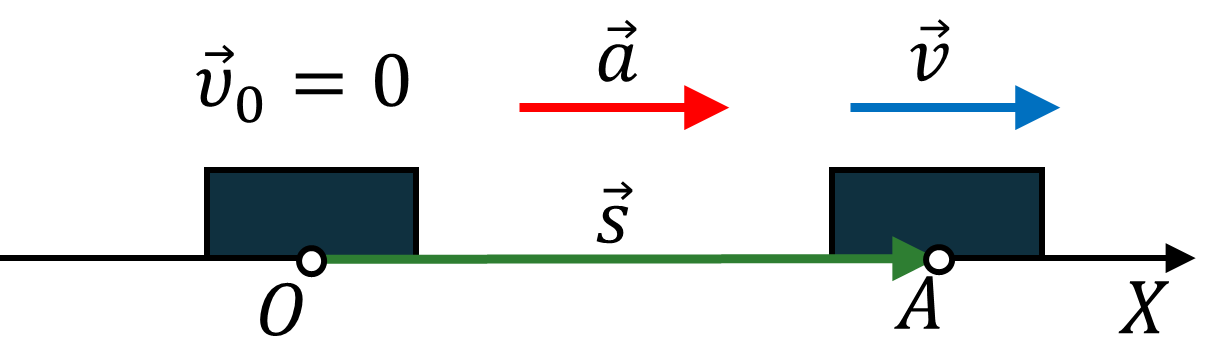 Відповідь:.Розв’язанняВідповідь:.Дано:Розв’язання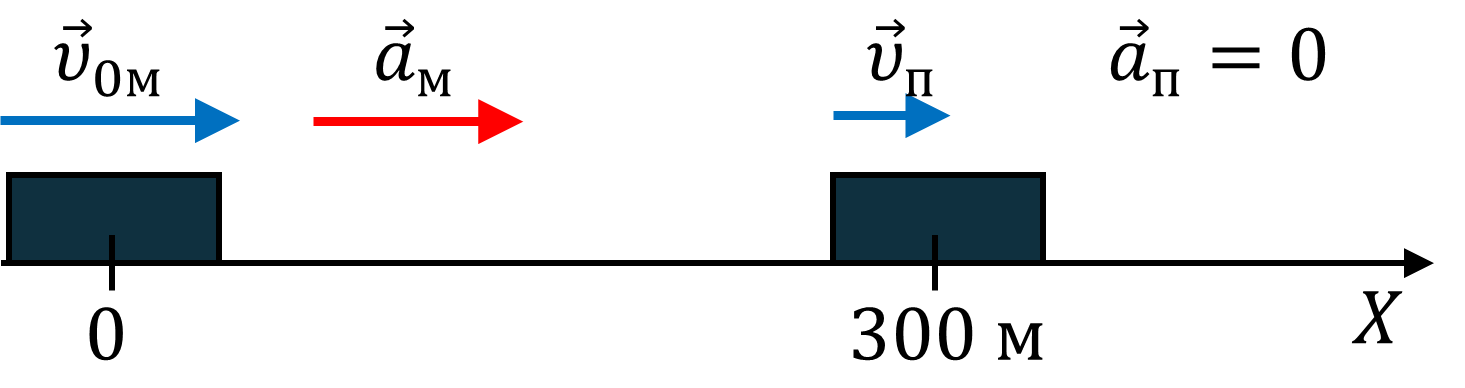 Відповідь:.Розв’язанняВідповідь:.